DEMANDE DE DIFFUSION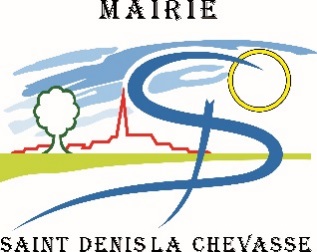 SUR LE PANNEAU NUMÉRIQUEDemande à formuler au minimum 5 jours avant la date de début d’affichage.Ce document est un fichier ………..	Nom et Prénom :	Association :	Adresse :	N° de téléphone : La manifestation :Type de la manifestation :Date de la manifestation :Le message :Date de début de diffusion souhaitée :Date de fin d’affichage souhaitée :Informations complémentaires :À cocher pour une publication sur la page Facebook de la commune (Attention, vous devez envoyer vos documents en .jpeg)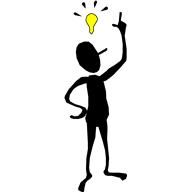 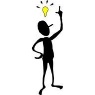 La demande accompagnée du message (au format .mp4)           sera à transmettre par mail à communication@saintdenislachevasse.fr 5 jours minimum avant la date de diffusion souhaitée. Merci de renseigner l’information « jour mois années » dans le nom du fichier PDFA Saint Denis la Chevasse, le DÉCISION DE LA MUNICIPALITÉ           ACCORD		REFUSDate de diffusion :Du                          au         					Le Maire, 